POZVÁNKA NA SEMINÁŘHygiena rukouOd společnosti Schulke CZ, s.r.o.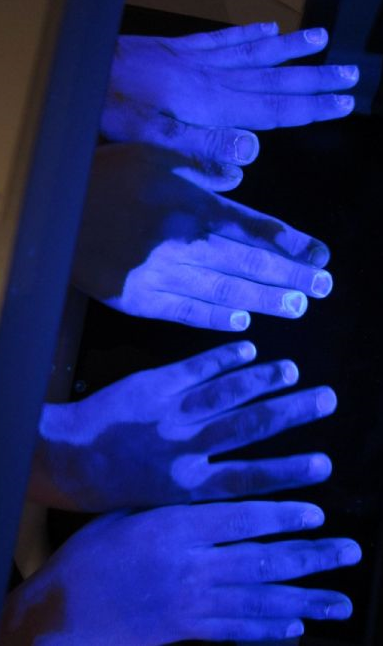 Místo konání:Rehabilitační ústav Hrabyně, Hrabyně 204, HrabyněDatum:05.09.2017Délka trvání:2 hodinyČas a prostory:10:00 společenská místnostPrezentuje:Zuzana MenšíkováProgram:Hygiena dezinfekce rukouPraktický nácvik správného mytí a dezinfekce rukouKontrola dekontaminace rukou pomocí UV lampy